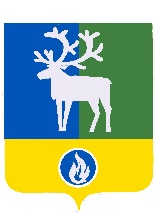 СЕЛЬСКОЕ ПОСЕЛЕНИЕ КАЗЫМБЕЛОЯРСКИЙ РАЙОНХАНТЫ-МАНСИЙСКИЙ АВТОНОМНЫЙ ОКРУГ – ЮГРАСОВЕТ ДЕПУТАТОВ СЕЛЬСКОГО ПОСЕЛЕНИЯ КАЗЫМРЕШЕНИЕот 16 апреля 2018 года                                                                                                            № 16 О внесении изменений в приложение к решению Совета депутатов сельского поселения Казым от 17 мая 2006 года №10   Совет депутатов сельского поселения Казым  р е ш и л:1. Внести в приложение к решению Совета депутатов сельского поселения Казым от 17 мая 2006 года №10 «Об утверждении Положения о порядке назначения и проведения собраний, конференций граждан в сельском поселении Казым» следующие изменения:1) в статье 4 слова «газете «Белоярские вести» заменить словами «бюллетене «Официальный вестник сельского поселения Казым»;2) в пункте 3 статьи 5 слова «газете «Белоярские вести» заменить словами «бюллетене «Официальный вестник сельского поселения Казым»;3) в пункте 4 статьи 13 слова «газете «Белоярские вести» заменить словами «бюллетене «Официальный вестник сельского поселения Казым»;2. Опубликовать настоящее решение в бюллетене «Официальный вестник сельского поселения Казым».3. Настоящее решение вступает в силу после его официального опубликованияВременно исполняющий полномочияглавы сельского поселения Казым                                                             В.Н.Бочкарева